LAHBIB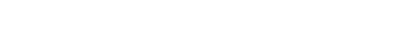 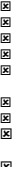 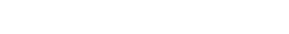 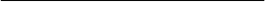 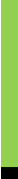 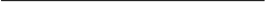 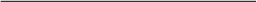 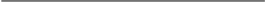 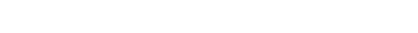 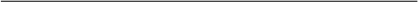 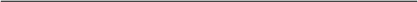 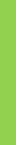 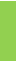 HOUCINIOBJETIVOFormar parte de un equipo de trabajo y ampliar mi experiencia y conocimientos laborales, permitiéndome crecer dentro de una estructura organizativa e incrementar mi desarrollo profesional en diferentes áreas o sectores.C. DIGITALESM. Office InternetIDIOMASEspañol ÁrabeCOMPETENCIASLiderazgoTrabajo individual y en equipo Capacidad de aprendizaje Superación y esfuerzoUtilización de traspaleta y carretilla elevadoraFlexibilidadPersona muy responsable Competencias digitales medio altas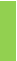                                                                                                                        ESTUDIOS2002. Ingeniero Agronomo. Universidad de Cuba. En proceso de homologación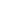 2020. Prevención de riesgos higiénico sanitario frente al Covid 19 en la restauración. Hostelería Unida2008. Manipulador de mayor riesgo. Escuela Superior de Formación Profesional Academia Óptima.2021.Curso de Reponedor y Caja..Svida Formacion.2021.Curso de prevencion de riesgos laborales.Cruzb roja.